Отчёт по Спортивному празднику «Посвящение в Дроздята» приуроченный Дню Матери(Старшая группа)Торжественно выносим флаг ДРОЗДа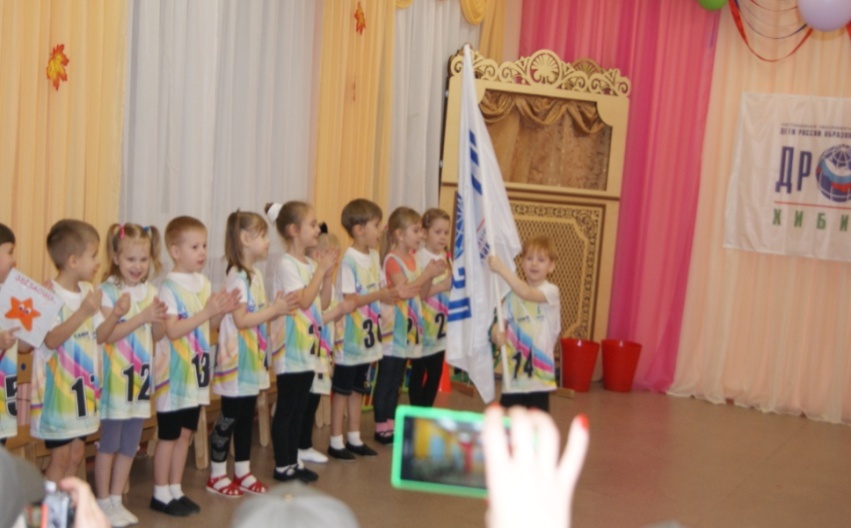                Мамочки в форме стихов дали детям    спортивные наставления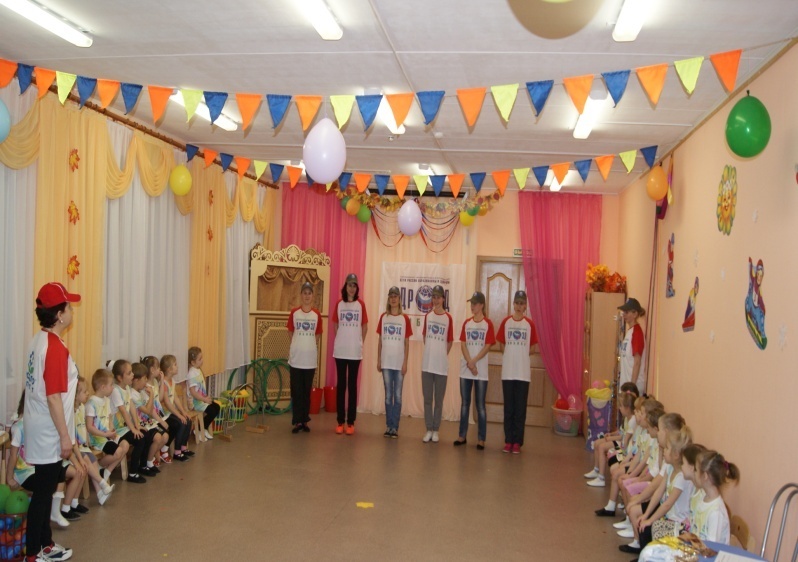 Разминка перед Эстафетами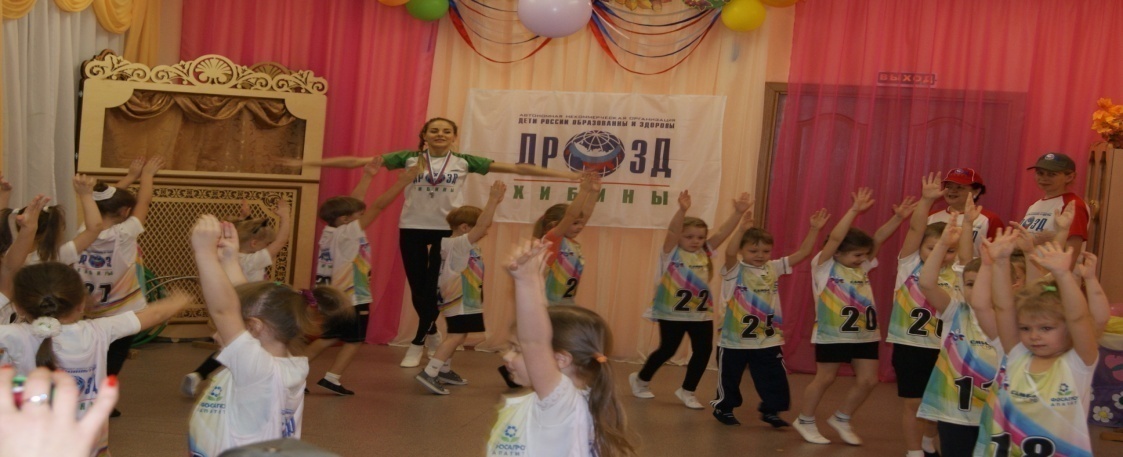 Начало эстафет 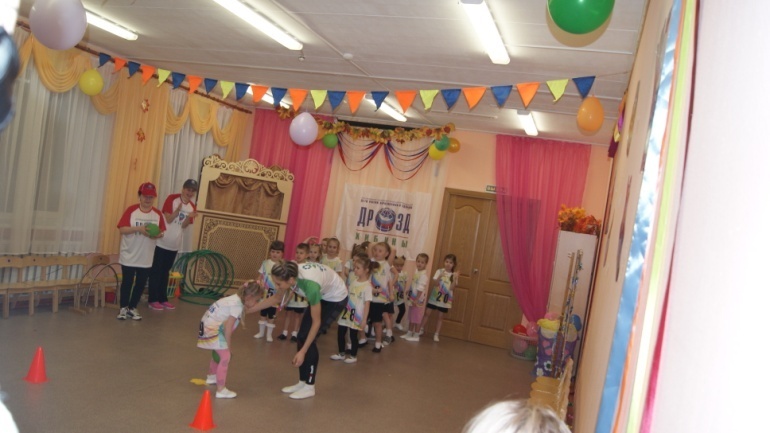 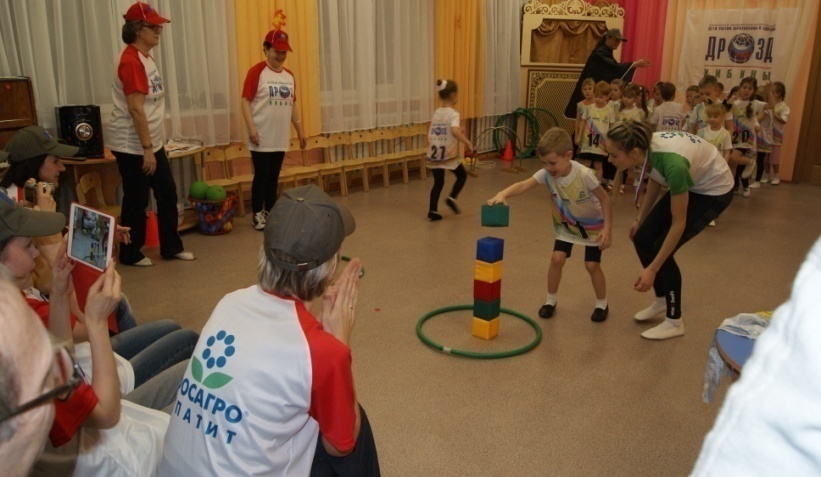 Прилетела птичка «ДРОЗД»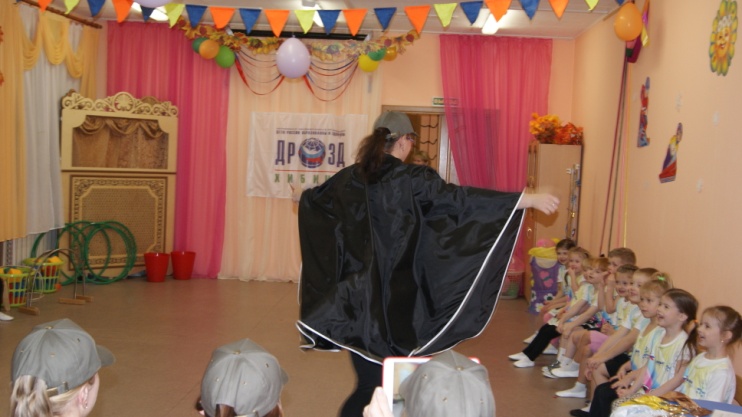 Эстафеты для Мамочек 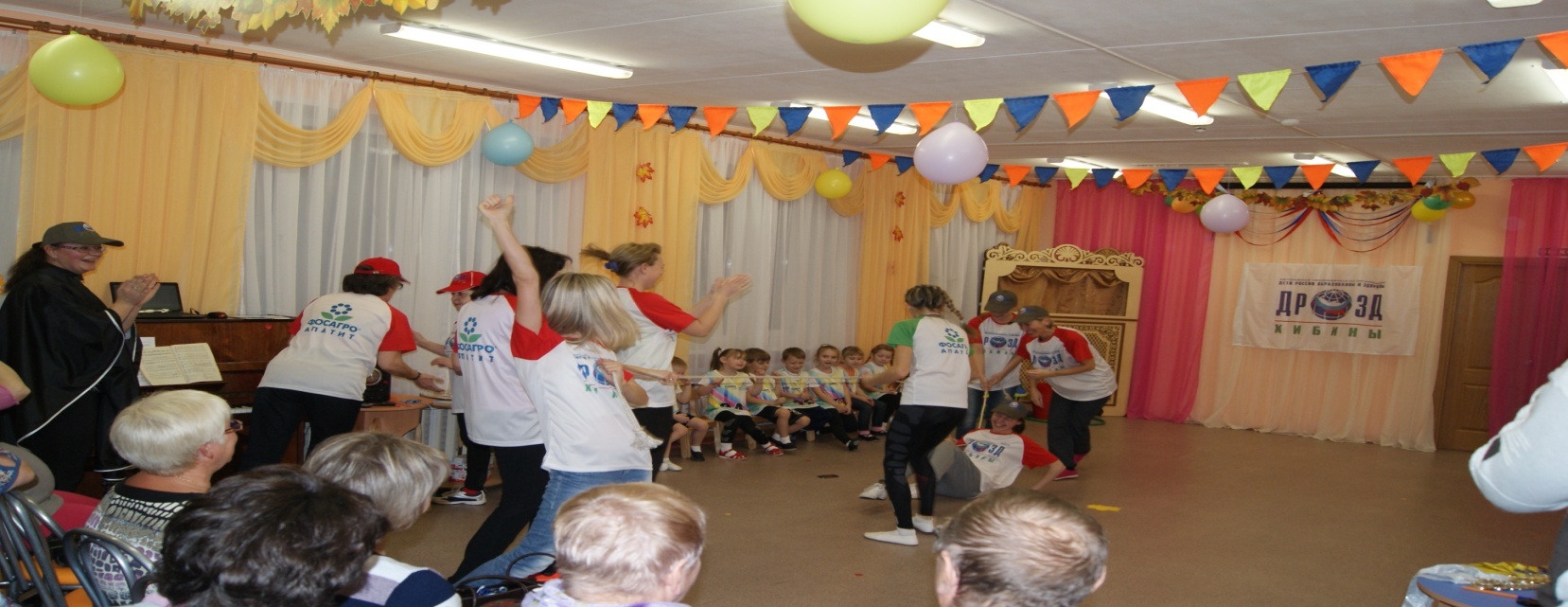 Танец для мам и поздравления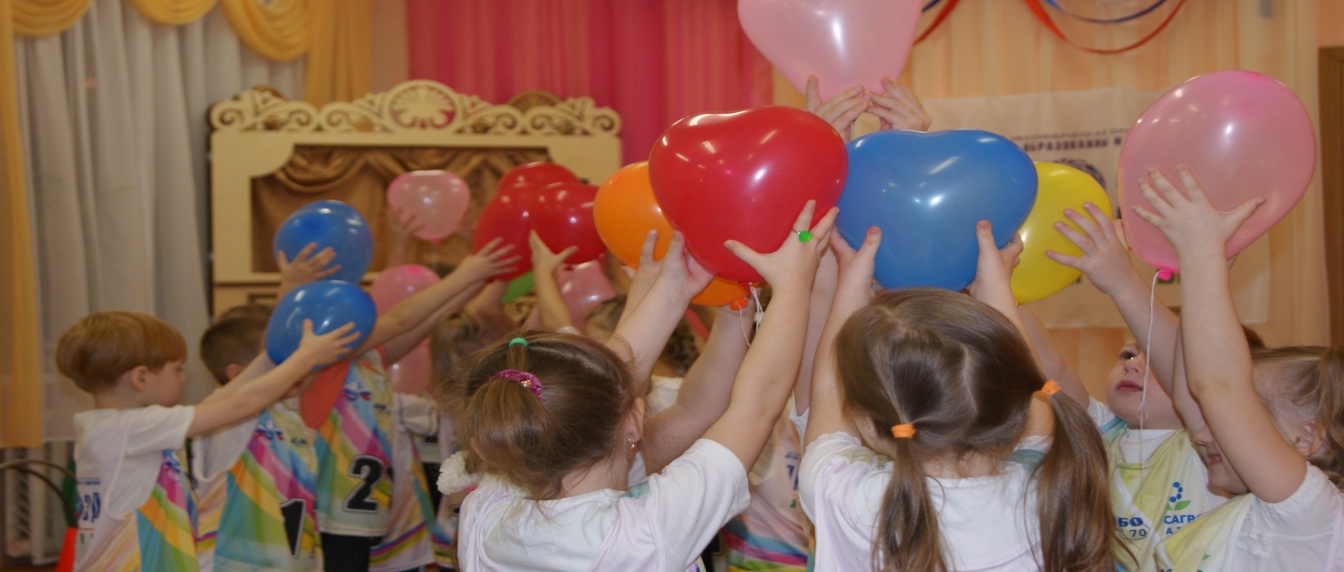 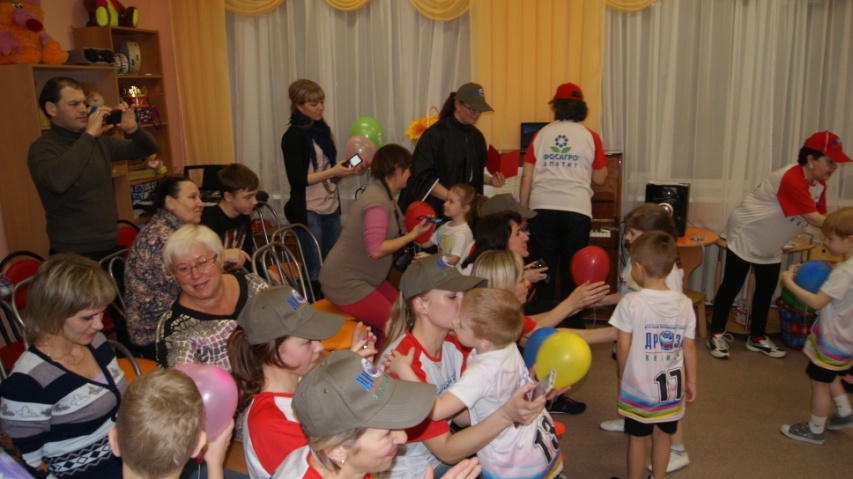 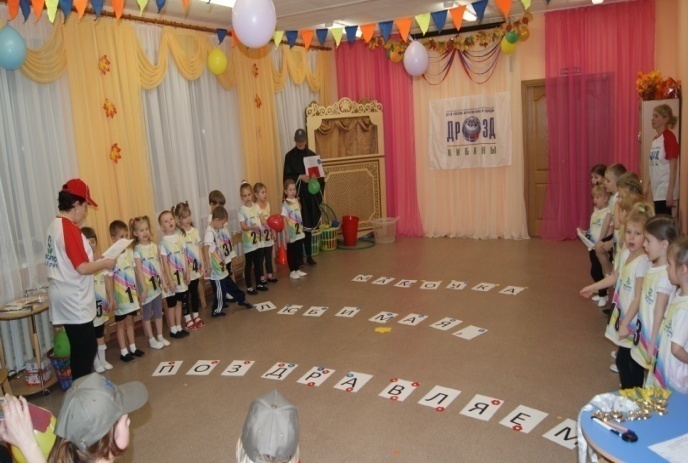 Подведение итогов и награждение 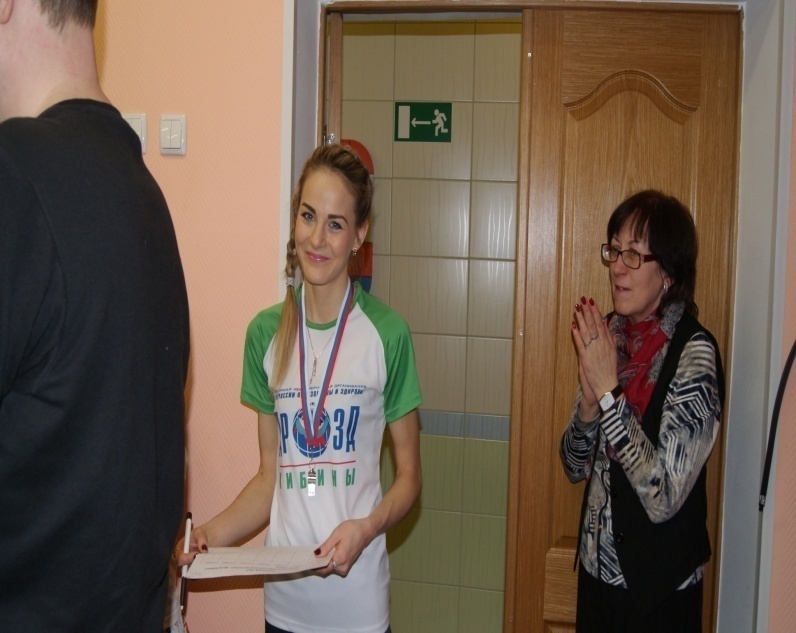 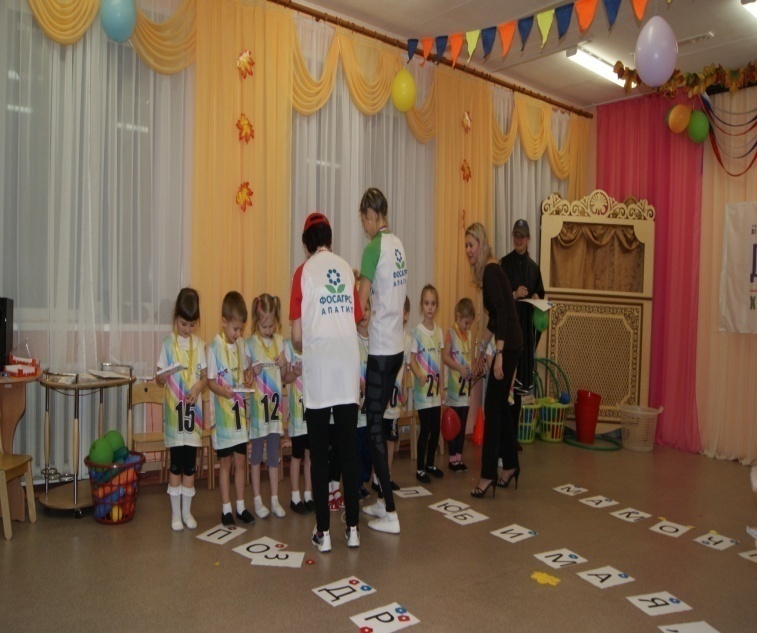 